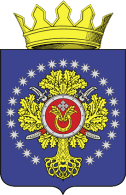 П О С Т А Н О В Л Е Н И ЕАДМИНИСТРАЦИИ  УРЮПИНСКОГО  МУНИЦИПАЛЬНОГО  РАЙОНАВОЛГОГРАДСКОЙ  ОБЛАСТИОб утверждении проекта планировки территории под размещение объекта: «Дооснащение ИТСО КС Бубновского ЛПУ МГ» границах Бубновского сельского поселения Урюпинского муниципального района Волгоградской области       	На основании протокола публичных слушаний от 29.08.2019 года по  проекту планировки территории под размещение объекта: «Дооснащение ИТСО КС Бубновского ЛПУ МГ»  в границах Бубновского сельского поселения Урюпинского муниципального района Волгоградской области,  в соответствии  со    статьей     46     Градостроительного    кодекса    Российской    Федерации, п о с т а н о в л я ю:1. Утвердить проект планировки территории под размещение объекта «Дооснащение ИТСО КС Бубновского ЛПУ МГ» в границах Бубновского сельского поселения Урюпинского муниципального района Волгоградской области.        2. Настоящее постановление вступает в силу со дня его подписания и  подлежит официальному опубликованию.Глава Урюпинскогомуниципального района                                                                        А.И.Фероновот    13 сентября№449